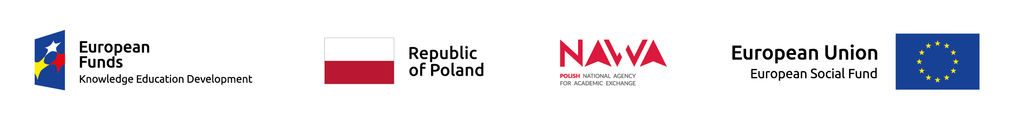 Recruitment results for arrivals at the Wrocław University of Economics during the Prom Program:Ph.D. students:         Application no.    Type of activity1      PZ/D/01               5-days visit for participation in scientific consultations 2      P2/D/02               10-days visit for obtaining materials, carry out measurements 3      P2/D/04               5-days visit for participation in scientific consultations 4      P2/D/05               10-days visit for obtaining materials, carry out measurements5      P2/D/06               5-days visit for participation in scientific consultations 6      P2/D/07               10-days visit for obtaining materials, carry out measurements Academic Staff Member:      Application no.       Type of activity 1      PZ/ASM/02           5-days visit for participation in scientific consultationsLectures for Summer School:        Application no.   Name of the course1      PZ/L/02              Conceptual framework of PhD thesis 2      PZ/L/04              How to get published in good journals 3      PZ/L/07              Mixed methods research design & analyses Candidates were qualified by the principles of equal opportunities and non-discrimination within the meaning of the Guidelines for the implementation of the law of equal opportunities and non-discrimination, including accessibility for people with disabilities and the principle of equal opportunities for women and men as part of EU funds for 2014-2020.

The qualified participants will be informed by e-mail about further steps related to the trip.

In case of any doubts, please contact us:
cobn@ue.wroc.pl


